January 17, 2017Dear Cadet/Parent:Subject: Toast MastersThe Staff are inviting Cadets that are Leading Seaman or above to take advantage of theToastmasters International program.Toastmasters International is a nonprofit educational organization that operates clubs worldwide for the purpose of helping members improve their communication, public speaking, and leadership skillsIn Toast Masters Cadets will improve their speaking skills, and they will develop leadership abilities - through evaluations, listening, mentoring, serving as club officers and filling roles in club meetings. They will them be able to take those leadership skills out into the world, taking leadership positions in College / University organizations, or in their future run a  business, mentor youth, organize fund-raisers, coach teams and head up families.The program will run on Wednesday nights from 1830 to 2030 for 10 weeks starting Jan 25th until March 29th.  All Cadets interested need to E-mail Sarniaseacadets@gmail.com or contact Slt. Brooker on Tuesday night. Ready Aye Ready,D. Anderson, CD1Lieutenant (N)Commanding OfficerR.C.S.C.C. Repulse519-337-9842Toast Masters Youth Leadership ProgramThe Youth Leadership Program is a workshop consisting of eight one- to two-hour sessions that enable participants to develop communication and leadership skills through practical experience. The program is presented during or after school, or on weekends. Participants learn to: Evaluate present speaking abilityOrganize and give speechesGive impromptu talksControl voice, vocabulary and gesturesGive constructive feedback and moreEach Youth Leadership Program group is limited to 25 people. Participants are selected by the sponsoring Toastmasters club or by a cooperating organization (such as a school). A local Toastmasters club serves as sponsor and provides a coordinator to present the program. The individual coordinator attends each meeting, where he or she will lead most of the presentations and counsel participants. The coordinator assigns an assistant who can fill in for the coordinator should he or she be unable to attend a meeting. Meetings generally follow a format similar to that of a Toastmasters club meeting, including an announced agenda, practice in parliamentary procedure, and the selection of presiding officers. 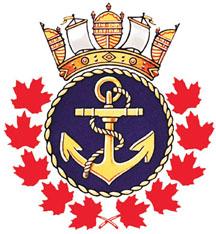  CADET CORPS “REPULSE”P.O. , ON    N7T 7L3SPONSORED BYTHE NAVY LEAGUE OF 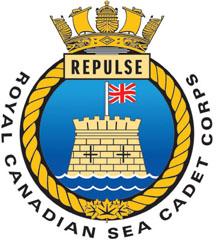  CADET CORPS “REPULSE”P.O. , ON    N7T 7L3SPONSORED BYTHE NAVY LEAGUE OF 